Номер в геральдическом реестре Ульяновской областиДата внесения в геральдический реестр Ульяновской областиНазвание официального символаРегистрационный номер в Государственном геральдическом регистре Российской Федерации и дата внесенияЦветное графическое изображение (рисунок) официального символа (в действующей редакции)Геральдическое описание официального символа (текст) с указанием автора/авторов (в действующей редакции)Решение об утверждении (об изменении) официального символаМесто хранения официального символа1234567821027.02.2017Флаг Анненковс-кого сельского поселения№ 9484 от 27.06.2014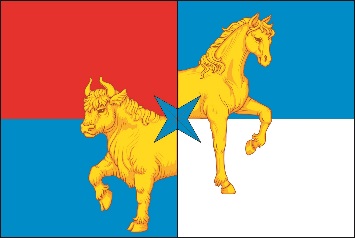 Прямоугольное двухстороннее полотнище с отношением ширины к длине 2:3, составленное из четырёх равных прямоугольных частей: красного и голубого цвета слева и голубого и белого цвета справа. На полотнище жёлтым, оранжевым и голубым цветом воспроизведены фигуры из герба Анненковского сельского поселения.Флаг разработан авторской группой в составе: Наил Рахимов, глава администрации МО «Аннен-ковское сельское поселение» (с. Анненково-Лесное), Константин Мочёнов, исполнительный директор правления общероссийской общественной организации «Союз геральдистов России» 
(г. Химки), Анна Гарсиа, дизайнер общества 
с ограниченной ответственностью «Регион-Сервис» (г. Москва), Константин Ефимовский (г. Архангельск), Вячеслав Мишин (г. Химки).Решение Совета депутатов муниципального образования «Анненковское сельское 
поселение» 
от 21.03.2014 
№ 07/11Администрация муниципального образования «Анненковское сельское поселение»